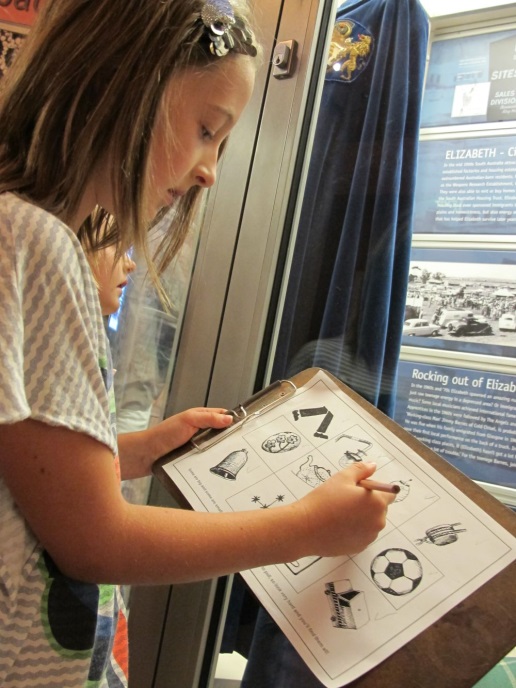 SOCIAL SCRIPTS FOR YOUNGER CHILDRENMy adventure to the Migration MuseumThis book belongs to ____________________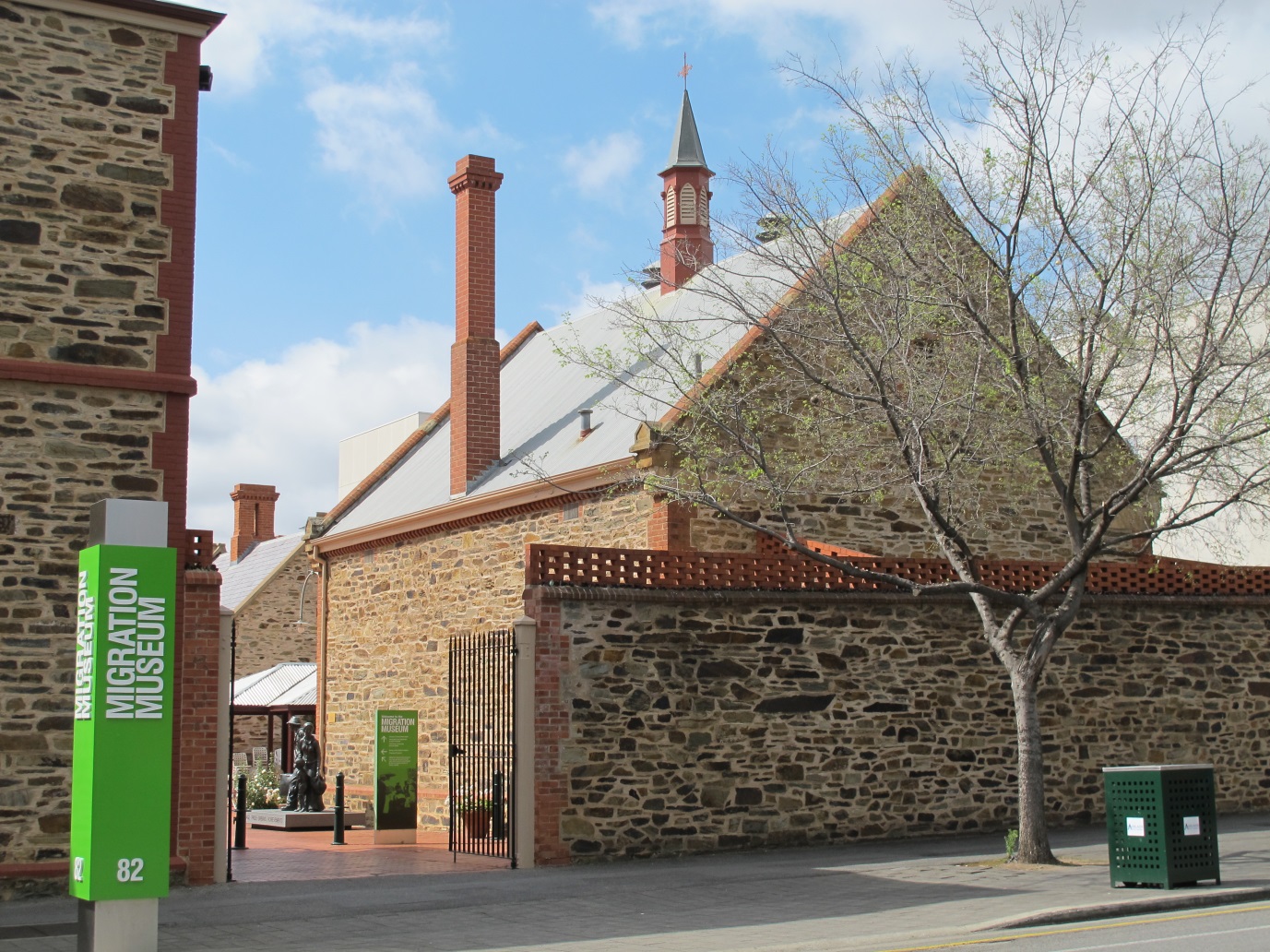 I am going to the Migration Museum.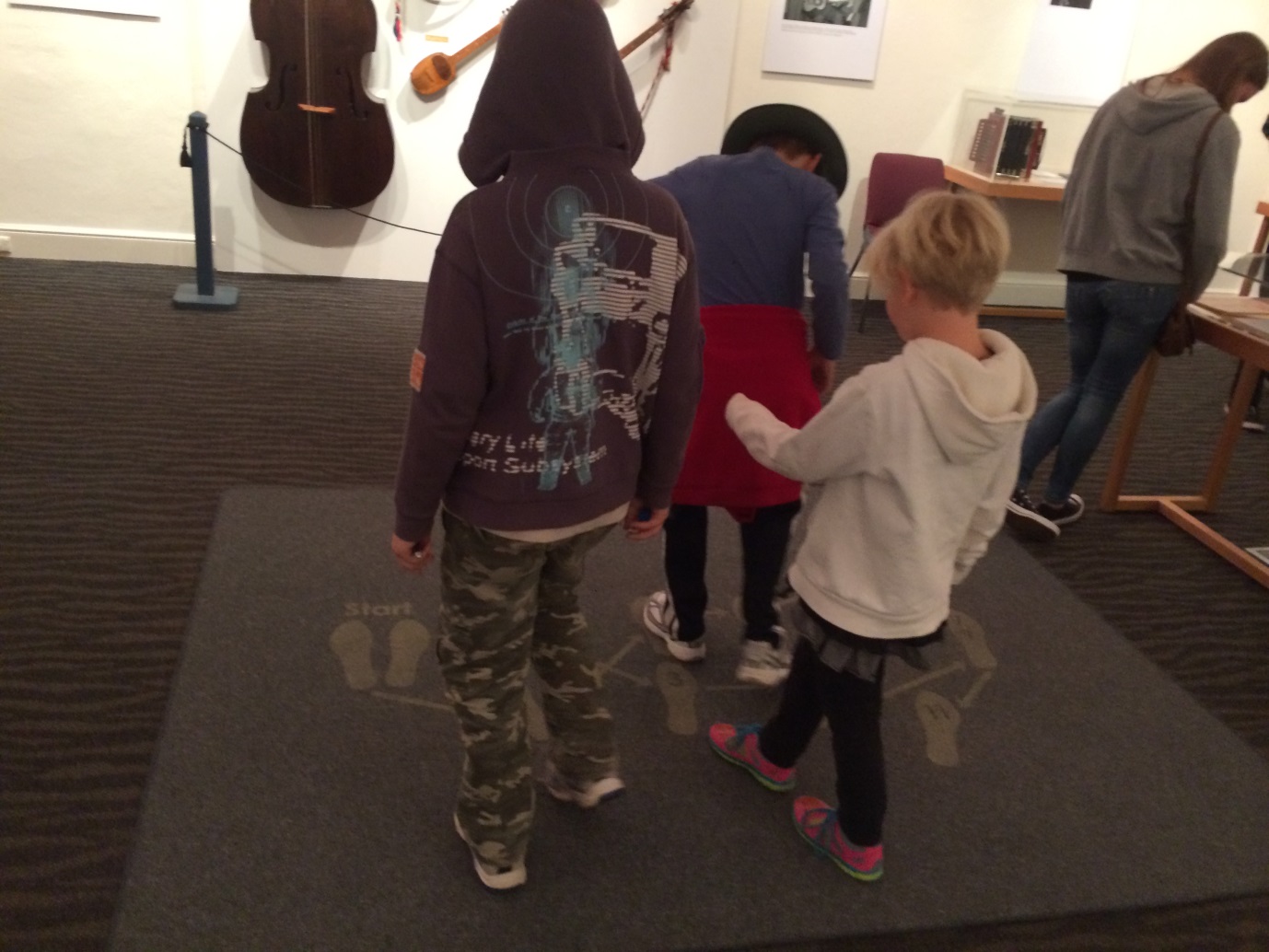 I might go with my family, school, or with friends.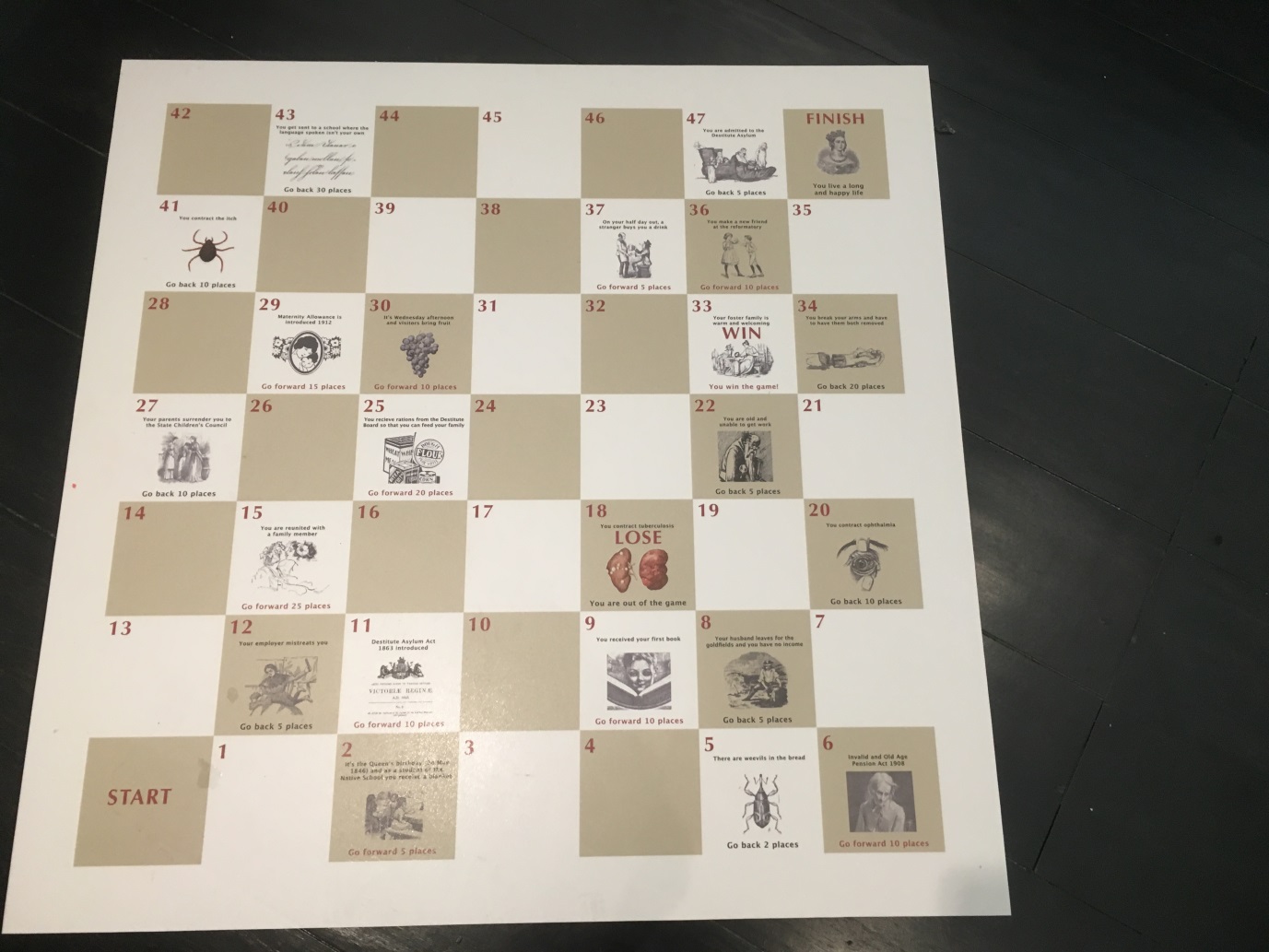 I will see lots of things in the museum, and there are games to play.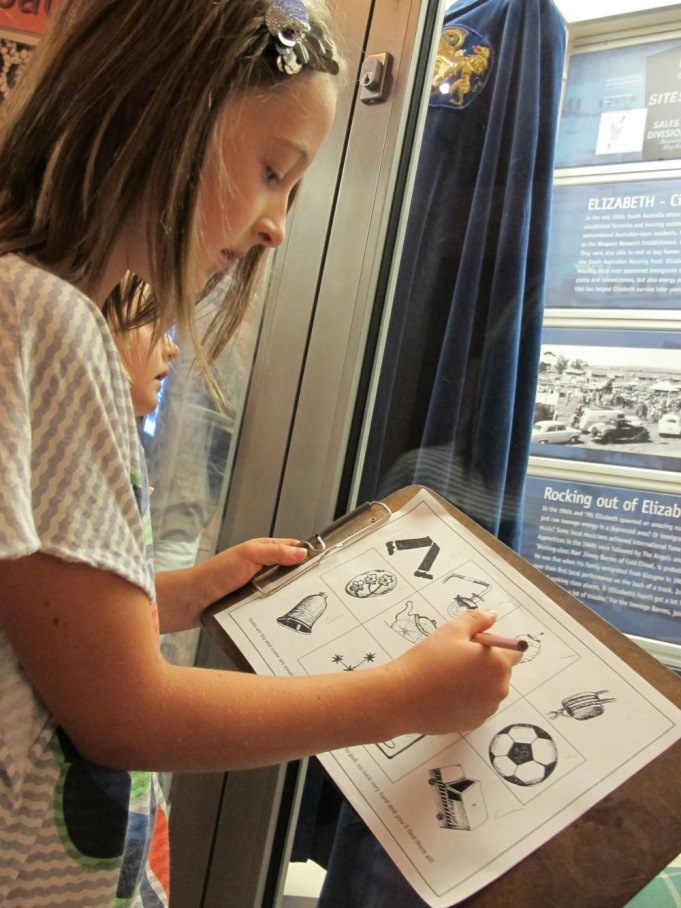 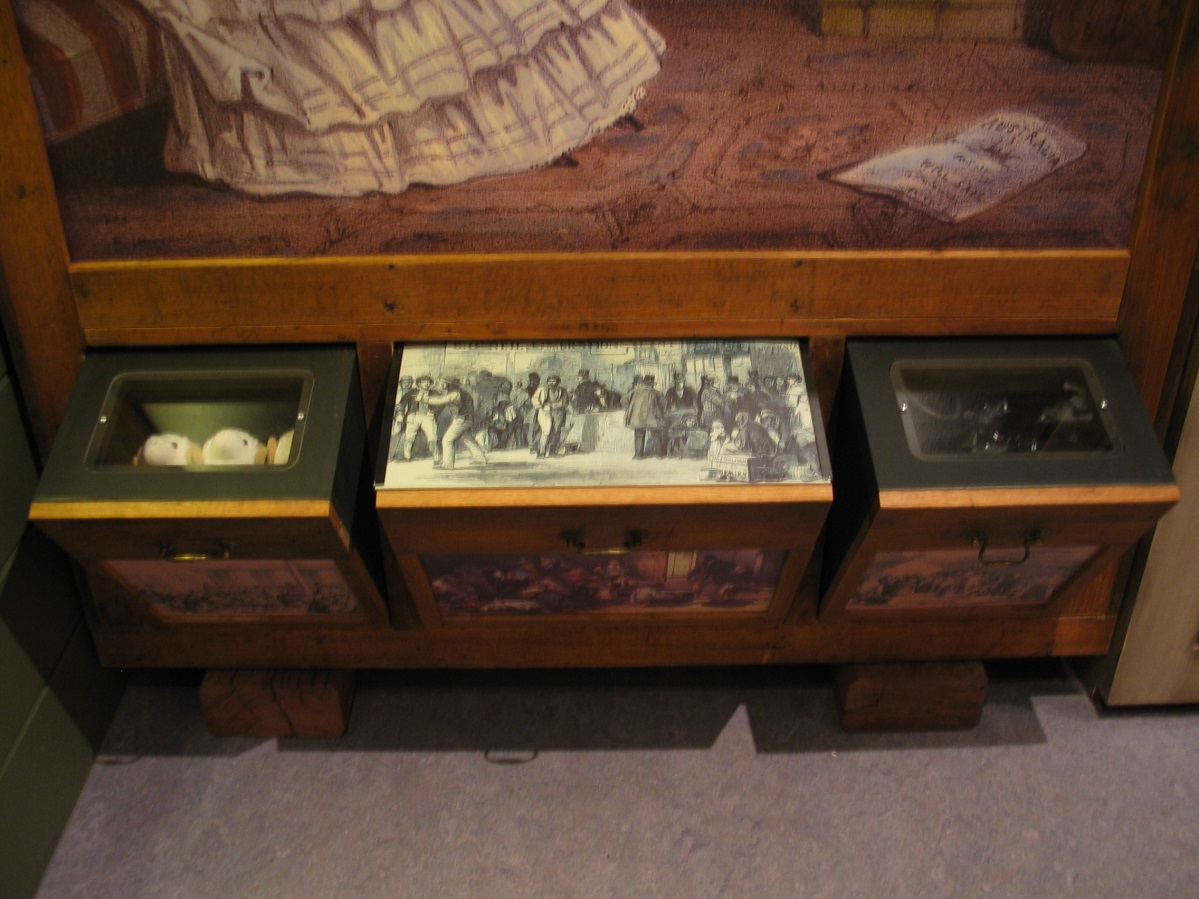 There are quizzes I can do, and drawers I can open to find surprises!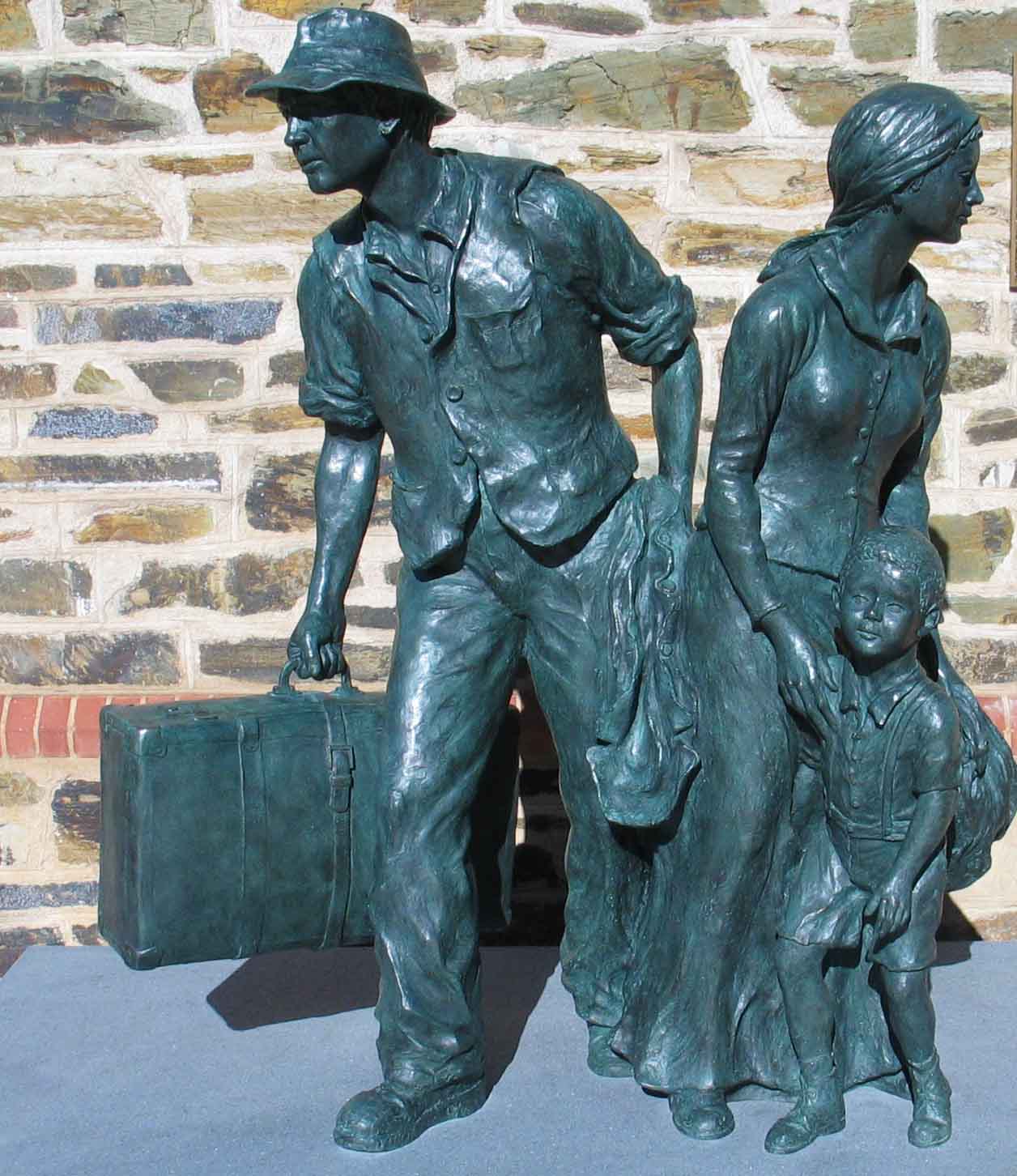 Inside the museum, I must stay with an adult. 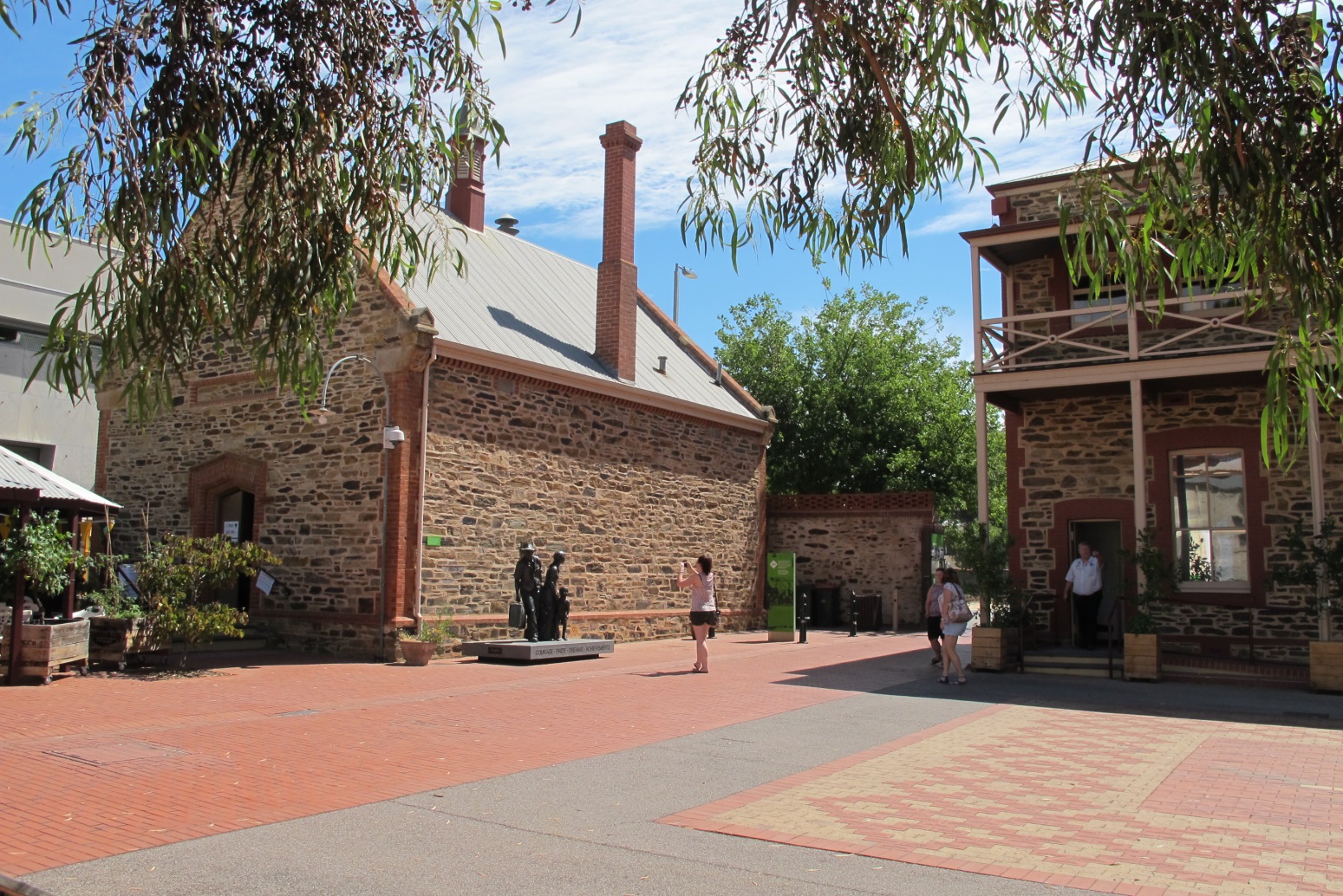 When I want to eat, I can go to the courtyard. I do not eat inside the museum. If I need to run around, my adult can take me outside into the courtyard.If I need some quiet time there is a quiet zone I can go to.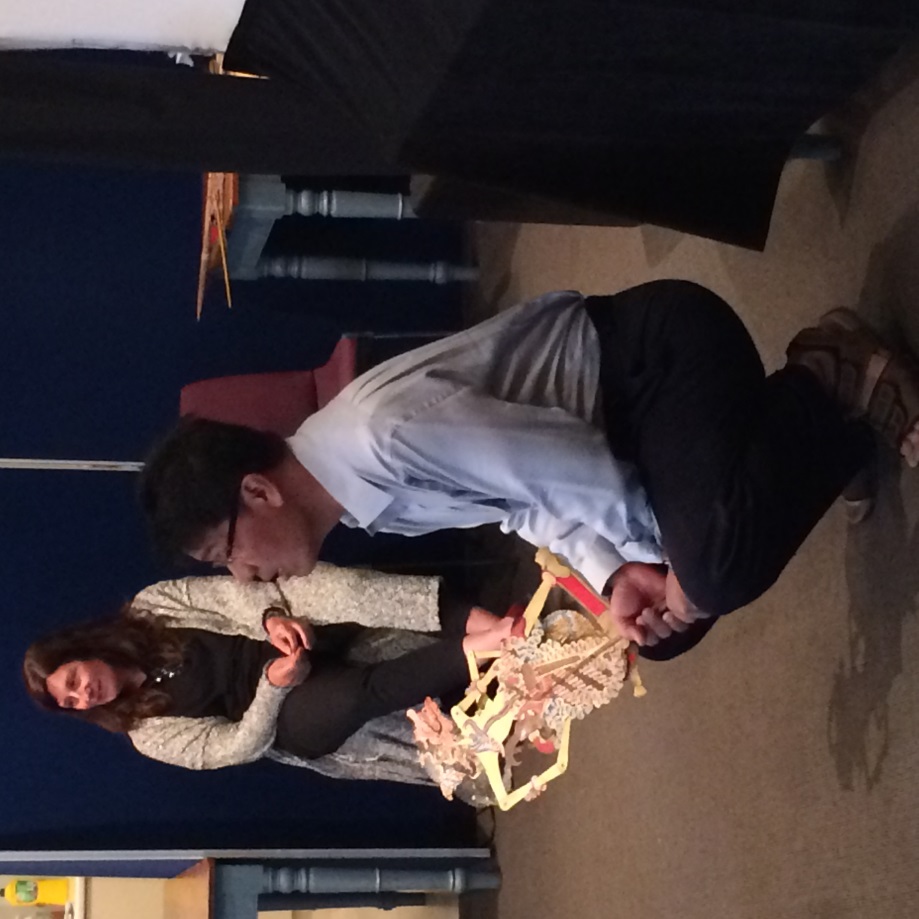 Some things I can touch. Some things I can’t touch. I will ask an adult which things I can and can’t touch if I am not sure. 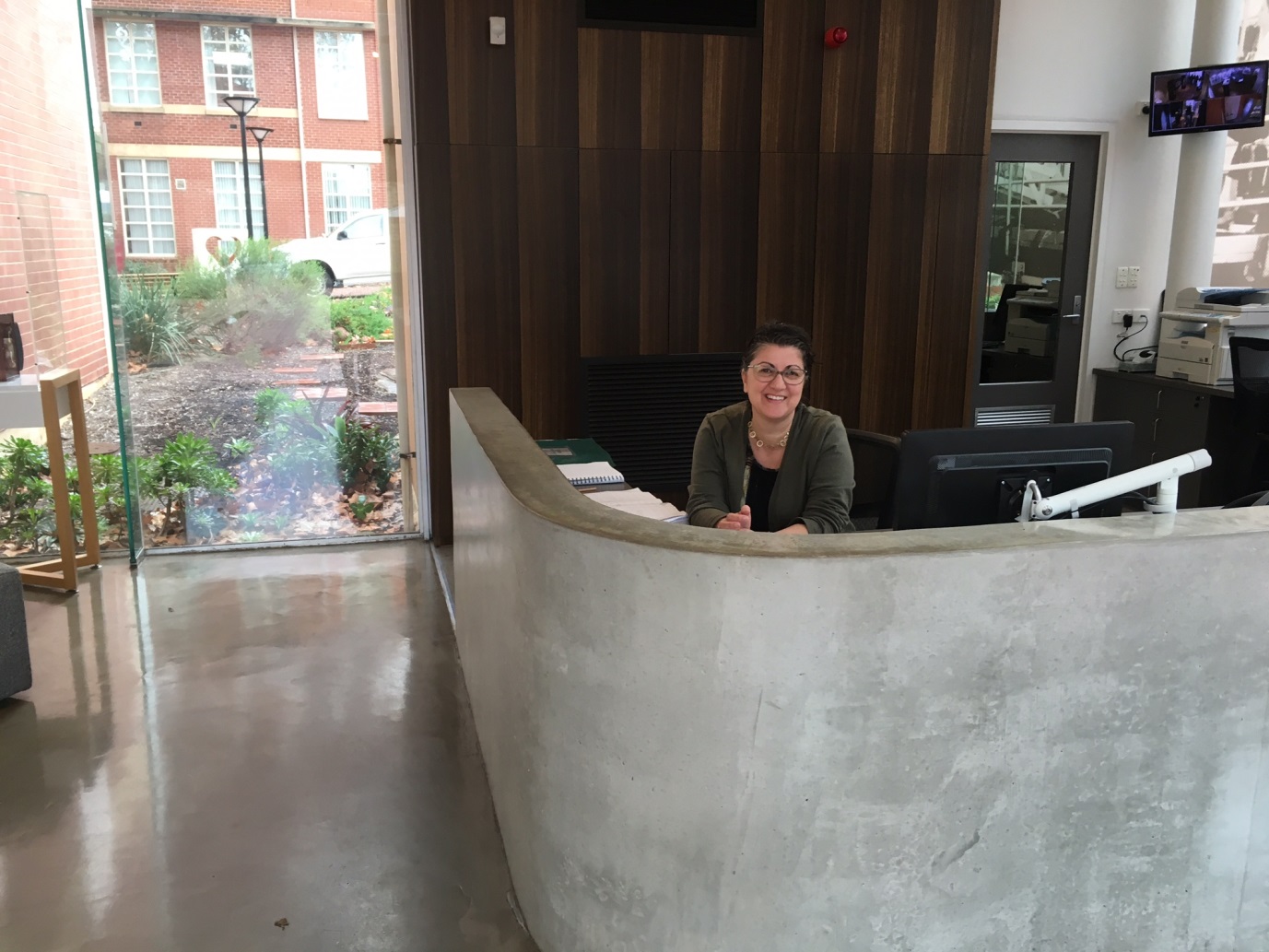 If I get lost I can ask a museum staff member for help. Staff wear green badges.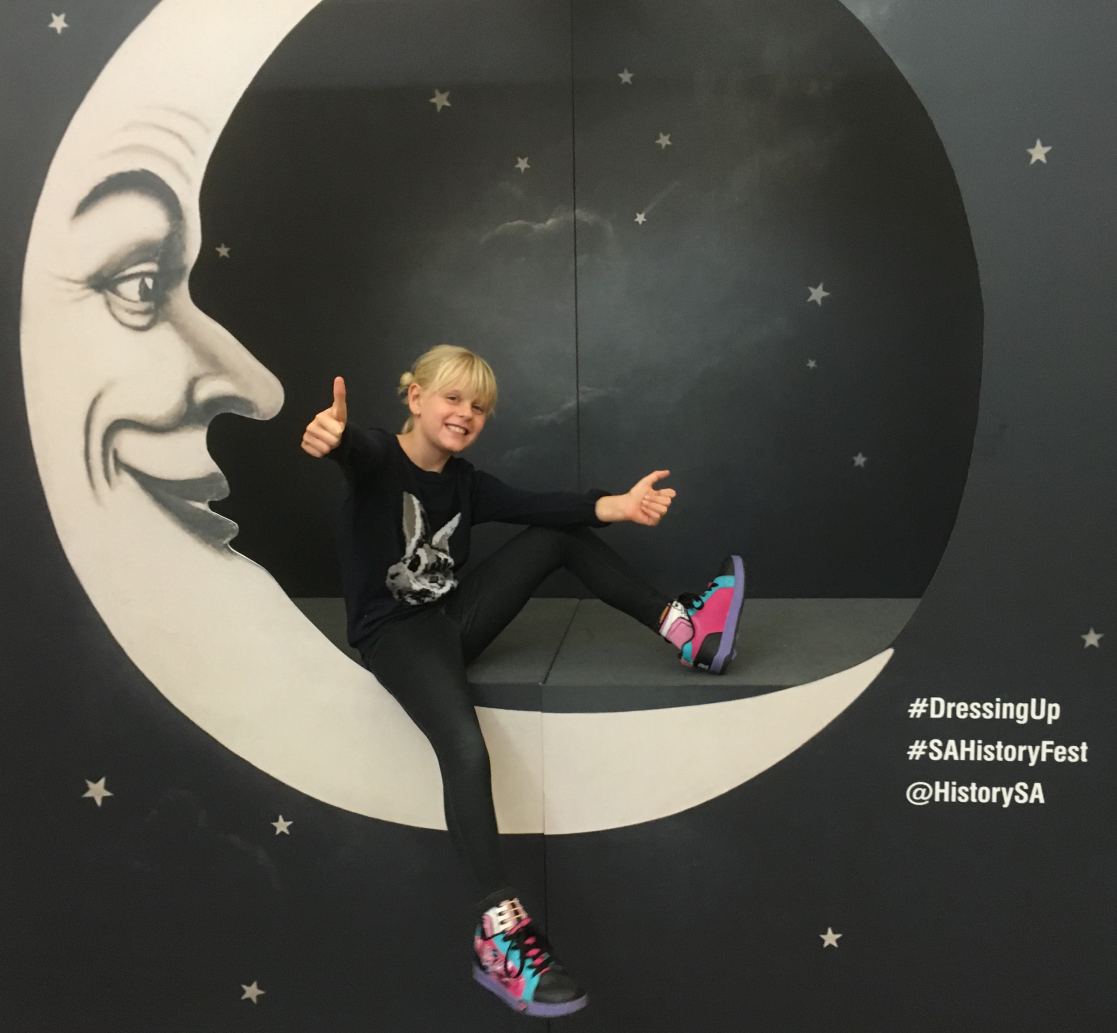 Going to the museum will be fun.